2024 Calendar2024 Calendar2024 Calendar2024 Calendar2024 Calendar2024 Calendar2024 Calendar2024 Calendar2024 Calendar2024 Calendar2024 Calendar2024 Calendar2024 Calendar2024 Calendar2024 Calendar2024 Calendar2024 Calendar2024 Calendar2024 Calendar2024 Calendar2024 Calendar2024 Calendar2024 Calendar2024 Calendar2024 CalendarUkraineUkraineJanuaryJanuaryJanuaryJanuaryJanuaryJanuaryJanuaryFebruaryFebruaryFebruaryFebruaryFebruaryFebruaryFebruaryFebruaryMarchMarchMarchMarchMarchMarchMarch2024 Holidays for UkraineMoTuWeThFrSaSuMoTuWeThFrSaSuMoMoTuWeThFrSaSuJan 1	New YearJan 2	New YearMar 8	International Women’s DayMay 1	Labour DayMay 5	Orthodox EasterMay 6	Orthodox EasterMay 9	Victory DayJun 23	PentecostJun 24	PentecostJun 28	Constitution DayJul 15	Statehood DayAug 24	Independence DayAug 26	Independence Day (substitute day)Oct 1	Defenders of Ukraine DayDec 25	Christmas Day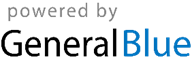 12345671234123Jan 1	New YearJan 2	New YearMar 8	International Women’s DayMay 1	Labour DayMay 5	Orthodox EasterMay 6	Orthodox EasterMay 9	Victory DayJun 23	PentecostJun 24	PentecostJun 28	Constitution DayJul 15	Statehood DayAug 24	Independence DayAug 26	Independence Day (substitute day)Oct 1	Defenders of Ukraine DayDec 25	Christmas Day891011121314567891011445678910Jan 1	New YearJan 2	New YearMar 8	International Women’s DayMay 1	Labour DayMay 5	Orthodox EasterMay 6	Orthodox EasterMay 9	Victory DayJun 23	PentecostJun 24	PentecostJun 28	Constitution DayJul 15	Statehood DayAug 24	Independence DayAug 26	Independence Day (substitute day)Oct 1	Defenders of Ukraine DayDec 25	Christmas Day15161718192021121314151617181111121314151617Jan 1	New YearJan 2	New YearMar 8	International Women’s DayMay 1	Labour DayMay 5	Orthodox EasterMay 6	Orthodox EasterMay 9	Victory DayJun 23	PentecostJun 24	PentecostJun 28	Constitution DayJul 15	Statehood DayAug 24	Independence DayAug 26	Independence Day (substitute day)Oct 1	Defenders of Ukraine DayDec 25	Christmas Day22232425262728192021222324251818192021222324Jan 1	New YearJan 2	New YearMar 8	International Women’s DayMay 1	Labour DayMay 5	Orthodox EasterMay 6	Orthodox EasterMay 9	Victory DayJun 23	PentecostJun 24	PentecostJun 28	Constitution DayJul 15	Statehood DayAug 24	Independence DayAug 26	Independence Day (substitute day)Oct 1	Defenders of Ukraine DayDec 25	Christmas Day293031262728292525262728293031Jan 1	New YearJan 2	New YearMar 8	International Women’s DayMay 1	Labour DayMay 5	Orthodox EasterMay 6	Orthodox EasterMay 9	Victory DayJun 23	PentecostJun 24	PentecostJun 28	Constitution DayJul 15	Statehood DayAug 24	Independence DayAug 26	Independence Day (substitute day)Oct 1	Defenders of Ukraine DayDec 25	Christmas DayJan 1	New YearJan 2	New YearMar 8	International Women’s DayMay 1	Labour DayMay 5	Orthodox EasterMay 6	Orthodox EasterMay 9	Victory DayJun 23	PentecostJun 24	PentecostJun 28	Constitution DayJul 15	Statehood DayAug 24	Independence DayAug 26	Independence Day (substitute day)Oct 1	Defenders of Ukraine DayDec 25	Christmas DayAprilAprilAprilAprilAprilAprilAprilMayMayMayMayMayMayMayMayJuneJuneJuneJuneJuneJuneJuneJan 1	New YearJan 2	New YearMar 8	International Women’s DayMay 1	Labour DayMay 5	Orthodox EasterMay 6	Orthodox EasterMay 9	Victory DayJun 23	PentecostJun 24	PentecostJun 28	Constitution DayJul 15	Statehood DayAug 24	Independence DayAug 26	Independence Day (substitute day)Oct 1	Defenders of Ukraine DayDec 25	Christmas DayMoTuWeThFrSaSuMoTuWeThFrSaSuMoMoTuWeThFrSaSuJan 1	New YearJan 2	New YearMar 8	International Women’s DayMay 1	Labour DayMay 5	Orthodox EasterMay 6	Orthodox EasterMay 9	Victory DayJun 23	PentecostJun 24	PentecostJun 28	Constitution DayJul 15	Statehood DayAug 24	Independence DayAug 26	Independence Day (substitute day)Oct 1	Defenders of Ukraine DayDec 25	Christmas Day12345671234512Jan 1	New YearJan 2	New YearMar 8	International Women’s DayMay 1	Labour DayMay 5	Orthodox EasterMay 6	Orthodox EasterMay 9	Victory DayJun 23	PentecostJun 24	PentecostJun 28	Constitution DayJul 15	Statehood DayAug 24	Independence DayAug 26	Independence Day (substitute day)Oct 1	Defenders of Ukraine DayDec 25	Christmas Day891011121314678910111233456789Jan 1	New YearJan 2	New YearMar 8	International Women’s DayMay 1	Labour DayMay 5	Orthodox EasterMay 6	Orthodox EasterMay 9	Victory DayJun 23	PentecostJun 24	PentecostJun 28	Constitution DayJul 15	Statehood DayAug 24	Independence DayAug 26	Independence Day (substitute day)Oct 1	Defenders of Ukraine DayDec 25	Christmas Day15161718192021131415161718191010111213141516Jan 1	New YearJan 2	New YearMar 8	International Women’s DayMay 1	Labour DayMay 5	Orthodox EasterMay 6	Orthodox EasterMay 9	Victory DayJun 23	PentecostJun 24	PentecostJun 28	Constitution DayJul 15	Statehood DayAug 24	Independence DayAug 26	Independence Day (substitute day)Oct 1	Defenders of Ukraine DayDec 25	Christmas Day22232425262728202122232425261717181920212223Jan 1	New YearJan 2	New YearMar 8	International Women’s DayMay 1	Labour DayMay 5	Orthodox EasterMay 6	Orthodox EasterMay 9	Victory DayJun 23	PentecostJun 24	PentecostJun 28	Constitution DayJul 15	Statehood DayAug 24	Independence DayAug 26	Independence Day (substitute day)Oct 1	Defenders of Ukraine DayDec 25	Christmas Day293027282930312424252627282930Jan 1	New YearJan 2	New YearMar 8	International Women’s DayMay 1	Labour DayMay 5	Orthodox EasterMay 6	Orthodox EasterMay 9	Victory DayJun 23	PentecostJun 24	PentecostJun 28	Constitution DayJul 15	Statehood DayAug 24	Independence DayAug 26	Independence Day (substitute day)Oct 1	Defenders of Ukraine DayDec 25	Christmas DayJan 1	New YearJan 2	New YearMar 8	International Women’s DayMay 1	Labour DayMay 5	Orthodox EasterMay 6	Orthodox EasterMay 9	Victory DayJun 23	PentecostJun 24	PentecostJun 28	Constitution DayJul 15	Statehood DayAug 24	Independence DayAug 26	Independence Day (substitute day)Oct 1	Defenders of Ukraine DayDec 25	Christmas DayJulyJulyJulyJulyJulyJulyJulyAugustAugustAugustAugustAugustAugustAugustAugustSeptemberSeptemberSeptemberSeptemberSeptemberSeptemberSeptemberJan 1	New YearJan 2	New YearMar 8	International Women’s DayMay 1	Labour DayMay 5	Orthodox EasterMay 6	Orthodox EasterMay 9	Victory DayJun 23	PentecostJun 24	PentecostJun 28	Constitution DayJul 15	Statehood DayAug 24	Independence DayAug 26	Independence Day (substitute day)Oct 1	Defenders of Ukraine DayDec 25	Christmas DayMoTuWeThFrSaSuMoTuWeThFrSaSuMoMoTuWeThFrSaSuJan 1	New YearJan 2	New YearMar 8	International Women’s DayMay 1	Labour DayMay 5	Orthodox EasterMay 6	Orthodox EasterMay 9	Victory DayJun 23	PentecostJun 24	PentecostJun 28	Constitution DayJul 15	Statehood DayAug 24	Independence DayAug 26	Independence Day (substitute day)Oct 1	Defenders of Ukraine DayDec 25	Christmas Day123456712341Jan 1	New YearJan 2	New YearMar 8	International Women’s DayMay 1	Labour DayMay 5	Orthodox EasterMay 6	Orthodox EasterMay 9	Victory DayJun 23	PentecostJun 24	PentecostJun 28	Constitution DayJul 15	Statehood DayAug 24	Independence DayAug 26	Independence Day (substitute day)Oct 1	Defenders of Ukraine DayDec 25	Christmas Day89101112131456789101122345678Jan 1	New YearJan 2	New YearMar 8	International Women’s DayMay 1	Labour DayMay 5	Orthodox EasterMay 6	Orthodox EasterMay 9	Victory DayJun 23	PentecostJun 24	PentecostJun 28	Constitution DayJul 15	Statehood DayAug 24	Independence DayAug 26	Independence Day (substitute day)Oct 1	Defenders of Ukraine DayDec 25	Christmas Day151617181920211213141516171899101112131415Jan 1	New YearJan 2	New YearMar 8	International Women’s DayMay 1	Labour DayMay 5	Orthodox EasterMay 6	Orthodox EasterMay 9	Victory DayJun 23	PentecostJun 24	PentecostJun 28	Constitution DayJul 15	Statehood DayAug 24	Independence DayAug 26	Independence Day (substitute day)Oct 1	Defenders of Ukraine DayDec 25	Christmas Day22232425262728192021222324251616171819202122Jan 1	New YearJan 2	New YearMar 8	International Women’s DayMay 1	Labour DayMay 5	Orthodox EasterMay 6	Orthodox EasterMay 9	Victory DayJun 23	PentecostJun 24	PentecostJun 28	Constitution DayJul 15	Statehood DayAug 24	Independence DayAug 26	Independence Day (substitute day)Oct 1	Defenders of Ukraine DayDec 25	Christmas Day2930312627282930312323242526272829Jan 1	New YearJan 2	New YearMar 8	International Women’s DayMay 1	Labour DayMay 5	Orthodox EasterMay 6	Orthodox EasterMay 9	Victory DayJun 23	PentecostJun 24	PentecostJun 28	Constitution DayJul 15	Statehood DayAug 24	Independence DayAug 26	Independence Day (substitute day)Oct 1	Defenders of Ukraine DayDec 25	Christmas Day3030Jan 1	New YearJan 2	New YearMar 8	International Women’s DayMay 1	Labour DayMay 5	Orthodox EasterMay 6	Orthodox EasterMay 9	Victory DayJun 23	PentecostJun 24	PentecostJun 28	Constitution DayJul 15	Statehood DayAug 24	Independence DayAug 26	Independence Day (substitute day)Oct 1	Defenders of Ukraine DayDec 25	Christmas DayOctoberOctoberOctoberOctoberOctoberOctoberOctoberNovemberNovemberNovemberNovemberNovemberNovemberNovemberDecemberDecemberDecemberDecemberDecemberDecemberDecemberDecemberJan 1	New YearJan 2	New YearMar 8	International Women’s DayMay 1	Labour DayMay 5	Orthodox EasterMay 6	Orthodox EasterMay 9	Victory DayJun 23	PentecostJun 24	PentecostJun 28	Constitution DayJul 15	Statehood DayAug 24	Independence DayAug 26	Independence Day (substitute day)Oct 1	Defenders of Ukraine DayDec 25	Christmas DayMoTuWeThFrSaSuMoTuWeThFrSaSuMoMoTuWeThFrSaSuJan 1	New YearJan 2	New YearMar 8	International Women’s DayMay 1	Labour DayMay 5	Orthodox EasterMay 6	Orthodox EasterMay 9	Victory DayJun 23	PentecostJun 24	PentecostJun 28	Constitution DayJul 15	Statehood DayAug 24	Independence DayAug 26	Independence Day (substitute day)Oct 1	Defenders of Ukraine DayDec 25	Christmas Day1234561231Jan 1	New YearJan 2	New YearMar 8	International Women’s DayMay 1	Labour DayMay 5	Orthodox EasterMay 6	Orthodox EasterMay 9	Victory DayJun 23	PentecostJun 24	PentecostJun 28	Constitution DayJul 15	Statehood DayAug 24	Independence DayAug 26	Independence Day (substitute day)Oct 1	Defenders of Ukraine DayDec 25	Christmas Day789101112134567891022345678Jan 1	New YearJan 2	New YearMar 8	International Women’s DayMay 1	Labour DayMay 5	Orthodox EasterMay 6	Orthodox EasterMay 9	Victory DayJun 23	PentecostJun 24	PentecostJun 28	Constitution DayJul 15	Statehood DayAug 24	Independence DayAug 26	Independence Day (substitute day)Oct 1	Defenders of Ukraine DayDec 25	Christmas Day141516171819201112131415161799101112131415Jan 1	New YearJan 2	New YearMar 8	International Women’s DayMay 1	Labour DayMay 5	Orthodox EasterMay 6	Orthodox EasterMay 9	Victory DayJun 23	PentecostJun 24	PentecostJun 28	Constitution DayJul 15	Statehood DayAug 24	Independence DayAug 26	Independence Day (substitute day)Oct 1	Defenders of Ukraine DayDec 25	Christmas Day21222324252627181920212223241616171819202122Jan 1	New YearJan 2	New YearMar 8	International Women’s DayMay 1	Labour DayMay 5	Orthodox EasterMay 6	Orthodox EasterMay 9	Victory DayJun 23	PentecostJun 24	PentecostJun 28	Constitution DayJul 15	Statehood DayAug 24	Independence DayAug 26	Independence Day (substitute day)Oct 1	Defenders of Ukraine DayDec 25	Christmas Day282930312526272829302323242526272829Jan 1	New YearJan 2	New YearMar 8	International Women’s DayMay 1	Labour DayMay 5	Orthodox EasterMay 6	Orthodox EasterMay 9	Victory DayJun 23	PentecostJun 24	PentecostJun 28	Constitution DayJul 15	Statehood DayAug 24	Independence DayAug 26	Independence Day (substitute day)Oct 1	Defenders of Ukraine DayDec 25	Christmas Day303031Jan 1	New YearJan 2	New YearMar 8	International Women’s DayMay 1	Labour DayMay 5	Orthodox EasterMay 6	Orthodox EasterMay 9	Victory DayJun 23	PentecostJun 24	PentecostJun 28	Constitution DayJul 15	Statehood DayAug 24	Independence DayAug 26	Independence Day (substitute day)Oct 1	Defenders of Ukraine DayDec 25	Christmas Day